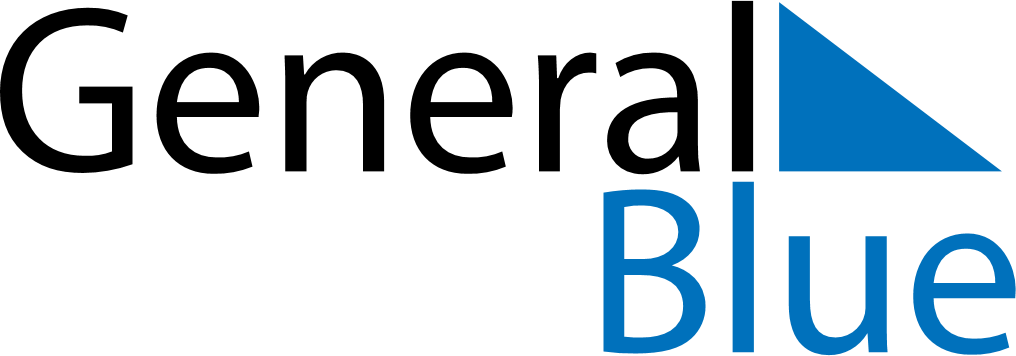 December 2024December 2024December 2024December 2024December 2024December 2024Raisio, Southwest Finland, FinlandRaisio, Southwest Finland, FinlandRaisio, Southwest Finland, FinlandRaisio, Southwest Finland, FinlandRaisio, Southwest Finland, FinlandRaisio, Southwest Finland, FinlandSunday Monday Tuesday Wednesday Thursday Friday Saturday 1 2 3 4 5 6 7 Sunrise: 9:10 AM Sunset: 3:30 PM Daylight: 6 hours and 19 minutes. Sunrise: 9:12 AM Sunset: 3:28 PM Daylight: 6 hours and 16 minutes. Sunrise: 9:14 AM Sunset: 3:27 PM Daylight: 6 hours and 13 minutes. Sunrise: 9:16 AM Sunset: 3:26 PM Daylight: 6 hours and 9 minutes. Sunrise: 9:18 AM Sunset: 3:25 PM Daylight: 6 hours and 7 minutes. Sunrise: 9:20 AM Sunset: 3:24 PM Daylight: 6 hours and 4 minutes. Sunrise: 9:21 AM Sunset: 3:23 PM Daylight: 6 hours and 1 minute. 8 9 10 11 12 13 14 Sunrise: 9:23 AM Sunset: 3:22 PM Daylight: 5 hours and 59 minutes. Sunrise: 9:25 AM Sunset: 3:22 PM Daylight: 5 hours and 56 minutes. Sunrise: 9:26 AM Sunset: 3:21 PM Daylight: 5 hours and 54 minutes. Sunrise: 9:28 AM Sunset: 3:20 PM Daylight: 5 hours and 52 minutes. Sunrise: 9:29 AM Sunset: 3:20 PM Daylight: 5 hours and 50 minutes. Sunrise: 9:30 AM Sunset: 3:20 PM Daylight: 5 hours and 49 minutes. Sunrise: 9:32 AM Sunset: 3:19 PM Daylight: 5 hours and 47 minutes. 15 16 17 18 19 20 21 Sunrise: 9:33 AM Sunset: 3:19 PM Daylight: 5 hours and 46 minutes. Sunrise: 9:34 AM Sunset: 3:19 PM Daylight: 5 hours and 45 minutes. Sunrise: 9:35 AM Sunset: 3:19 PM Daylight: 5 hours and 44 minutes. Sunrise: 9:36 AM Sunset: 3:19 PM Daylight: 5 hours and 43 minutes. Sunrise: 9:36 AM Sunset: 3:19 PM Daylight: 5 hours and 42 minutes. Sunrise: 9:37 AM Sunset: 3:20 PM Daylight: 5 hours and 42 minutes. Sunrise: 9:38 AM Sunset: 3:20 PM Daylight: 5 hours and 42 minutes. 22 23 24 25 26 27 28 Sunrise: 9:38 AM Sunset: 3:21 PM Daylight: 5 hours and 42 minutes. Sunrise: 9:39 AM Sunset: 3:21 PM Daylight: 5 hours and 42 minutes. Sunrise: 9:39 AM Sunset: 3:22 PM Daylight: 5 hours and 43 minutes. Sunrise: 9:39 AM Sunset: 3:23 PM Daylight: 5 hours and 43 minutes. Sunrise: 9:39 AM Sunset: 3:24 PM Daylight: 5 hours and 44 minutes. Sunrise: 9:39 AM Sunset: 3:25 PM Daylight: 5 hours and 45 minutes. Sunrise: 9:39 AM Sunset: 3:26 PM Daylight: 5 hours and 46 minutes. 29 30 31 Sunrise: 9:39 AM Sunset: 3:27 PM Daylight: 5 hours and 47 minutes. Sunrise: 9:39 AM Sunset: 3:28 PM Daylight: 5 hours and 49 minutes. Sunrise: 9:38 AM Sunset: 3:29 PM Daylight: 5 hours and 51 minutes. 